Приложение к постановлению администрации Окское сельского поселения от 27.10.2021г. № 428План-график реализации бюджетного процесса на текущий год с указанием ответственных за выполнение мероприятий плана-графика на 2022 год и плановый период 2023 и 2024 годов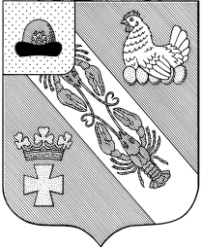 Муниципальное образование – ОКСКОЕ СЕЛЬСКОЕ ПОСЕЛЕНИЕ РязанскОГО муниципальнОГО районА Рязанской областиАДМИНИСТРАЦИЯ МУНИЦИПАЛЬНОГО ОБРАЗОВАНИЯ –ОКСКОЕ СЕЛЬСКОЕ ПОСЕЛЕНИЕ РЯЗАНСКОГО МУНИЦИПАЛЬНОГО РАЙОНА РЯЗАНСКОЙ ОБЛАСТИПОСТАНОВЛЕНИЕот «27» октября 2021 г.						          	 	               № 428 
Об утверждении плана-графика реализации бюджетного процесса на текущий год с указанием ответственных за выполнение мероприятий плана-графика          В соответствии с Бюджетным кодексом Российской Федерации, приказом Минфина России от 28.12.2016 № 243н «О составе и порядке размещения и предоставления информации на едином портале бюджетной системы Российской Федерации», Положением о бюджетном процессе в муниципальном образовании – Окское сельское поселение Рязанского муниципального района Рязанской области, утвержденным решением Совета депутатов муниципального образования – Окское сельское поселение Рязанского муниципального района Рязанской области от 20.09.2019г. №84, руководствуясь Уставом муниципального образования – Окское сельское поселение Рязанского муниципального района Рязанской области, администрация муниципального образования – Окское сельское поселение Рязанского муниципального района Рязанской области П О С Т А Н О В Л Я Е Т:1. Утвердить план-график реализации бюджетного процесса на текущий год с указанием ответственных за выполнение мероприятий плана-графика, согласно приложению к настоящему постановлению.2. Настоящее постановление подлежит опубликованию в Информационном вестнике муниципального образования – Окское сельское поселение Рязанского муниципального района Рязанской области и на официальном сайте Окского сельского поселения Рязанского района Рязанской области.3. Контроль за исполнением настоящего постановления оставляю за собой.И.о. главы Окского сельского поселения                   	М.Г.Красников№п/пНаименование этапа бюджетного процессаДата начала этапа бюджетного процессаДата окончания бюджетного процессаПеречень мероприятий бюджетного процессаОтветственные за мероприятия1Составление проекта бюджета01.07.202114.11.2021основные характеристики бюджета, налоговая и бюджетная политика на предстоящий год, основные методы и направления покрытия бюджетного дефицита, а также распределение расходов между звеньями бюджетной системыАдминистрация муниципального образования – Окское сельское поселение Рязанского муниципального района Рязанской области2Рассмотрение и утверждение бюджета15.11.202129.12.2021заседание Совета депутатов Окское сельского поселения Рязанского муниципального района Рязанской области Совет депутатов Окского сельского поселения Рязанского муниципального района Рязанской области3Исполнение бюджета01.01.202231.12.2022формирование исполнение кассового плана ежемесячноАдминистрация муниципального образования – Окское сельское поселение Рязанского муниципального района Рязанской области4Составление отчетов об исполнении бюджета и их утверждение01.01.202201.05.2023формирование и утверждение отчетностиАдминистрация муниципального образования – Окское сельское поселение Рязанского муниципального района Рязанской области, Совет депутатов Окского сельского поселения Рязанского муниципального района Рязанской области5Финансовый контроль при исполнении бюджета01.01.202201.06.2023осуществление контроля при исполнении бюджетаКонтрольно-счетная палата Рязанского муниципального района Рязанской  области